.CAMEL WALK RIGHT, TOUCH/SNAPCAMEL WALK LEFT, TOUCH/SNAPBACKWARD RIGHT TURN, TOUCH/SNAPBACKWARD LEFT TURN, TOUCH/SNAPRIGHT 'VINE TURN, TOUCH/SNAPLEFT 1 ¼ 'VINE TURN, TOUCH/SNAPRIGHT VINE WITH HAND DANCELEFT VINE WITH HAND DANCEREPEATSnap 'n Time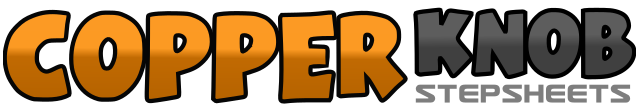 .......Count:32Wall:4Level:Improver.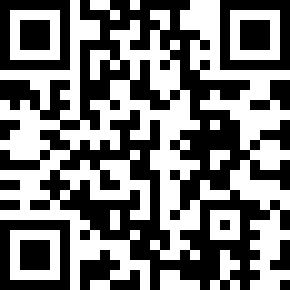 Choreographer:Knox Rhine (USA)Knox Rhine (USA)Knox Rhine (USA)Knox Rhine (USA)Knox Rhine (USA).Music:My Rifle, My Pony And Me - Don WilliamsMy Rifle, My Pony And Me - Don WilliamsMy Rifle, My Pony And Me - Don WilliamsMy Rifle, My Pony And Me - Don WilliamsMy Rifle, My Pony And Me - Don Williams........1Step forward-right with right foot2Lock-step across behind right leg with left foot3Step forward-right with right foot4Touch left toe next to right foot, snap fingers5Step forward-left with left foot6Lock-step across behind left leg with right foot7Step forward-left with left foot8Touch right toe next to left foot, snap fingers9Pivot ½ turn right on ball of left foot, step forward with right toe10Pivot ¼ turn right on ball of right foot, step to left side with left toe11Pivot ¼ turn right on ball of left foot, place right foot next to left foot12Touch left toe next to right foot, snap fingers13Pivot ½ turn left on ball of right foot, step forward with left toe14Pivot ¼ turn left on ball of left foot, step to right side with right toe15Pivot ¼ turn left on ball of right foot, place left foot next to right foot16Touch right toe next to left foot, snap fingers17Step ¼ turn right with right foot18Pivot ¼ turn right on ball of right foot, step to left side with left foot19Pivot ½ turn right on ball of left foot, step to right side with right foot20Touch left toe next to right foot, snap fingers21Step ¼ turn left with left foot22Pivot ½ turn left on ball of left foot, step back with right foot23Pivot ½ turn left on ball of right foot, step forward with left foot24Touch right toe next to left foot, snap fingers25Step to right side with right foot & point right arm forward, palm down26Step across behind right leg with left foot & point left arm forward, across right wrist, palm down27Step to right side with right foot & roll left hand down and around right wrist, end with wrists crossed and palms up28Touch left toe next to right foot fold both arms to place right hand on left shoulder, left hand on right shoulder29Step to left side with left foot & brush both hands down and back across hips30Step across behind left leg with right foot & brush both hands forward across hips31Step to left side with left foot & cross arms in front of waist and snap fingers32Touch right toe next to left foot & spread arms apart at waist (safe signal) and snap fingers